DES PERFORMANCES EXTRÊMES SUR ET HORS PISTE : ZENITH PRÉSENTE LE PREMIER MODÈLE DEFY EXTREME EN FIBRE DE CARBONEAprès avoir affronté des terrains sauvages et exploré le côté brut et élémentaire de la nature, Zenith offre à la DEFY Extreme une exécution résolument sportive avec la première montre en fibre de carbone, dédiée au sport automobile du futur.Conçue pour résister aux éléments et équipée du mouvement chronographe automatique le plus rapide et le plus précis au monde, la montre DEFY Extreme est l'incarnation de l'esprit d'innovation de la Manufacture et met en lumière les attributs fondamentaux de la ligne DEFY que sont la résistance et des performances exceptionnelles. Présentée en 2021 comme la déclinaison la plus audacieuse et la plus robuste du chronographe automatique haute fréquence au 1/100e de seconde de Zenith, la DEFY Extreme a déjà prouvé qu'elle était amplement capable de résister aux éléments les plus rudes lors de la première saison d'EXTREME E. Aujourd'hui, la DEFY Extreme se présente dans une exécution résolument sportive en fibre de carbone inspirée du premier championnat de rallye électrique tout-terrain au monde, dont Zenith est fière d'être à la fois chronométreur officiel et partenaire fondateur.Visuellement saisissant et étonnamment léger, le boîtier avec ses poussoirs et sa couronne est réalisé en fibre de carbone stratifiée hautement durable. Couramment utilisée dans les secteurs de l'automobile et de l'aviation, entre autres, la fibre de carbone offre un ensemble unique de propriétés en termes de performance qui ne peuvent être égalées par les métaux. Elle permet également une esthétique inimitable, synonyme d'avant-garde. Soulignant la géométrie audacieusement angulaire du boîtier, les protections des poussoirs ainsi que la lunette à douze faces sont réalisées en titane microbillé.À l'intérieur du boîtier mononbloc, le cadran ajouré multi-strates présente un mélange de couleurs racées inspirées des schémas de couleurs "X Prix" de l'EXTREME E, adaptés à chaque course. L'échelle chronographe au 1/100e de seconde comporte des index jaune vif, tandis que les compteurs chronographe du cadran en verre saphir teinté sont bleu vif, vert et blanc, avec des petites aiguilles de couleur assorties. Partiellement visible à travers le cadran ainsi que le fond du boîtier, le calibre chronographe automatique haute fréquence le plus rapide offre des mesures de temps au 1/100e de seconde, avec deux échappements battant à 5Hz (36'000 alt/h) pour la partie montre et à 50Hz (360'000 alt/h) pour le chronographe.La DEFY Extreme est livrée avec trois bracelets facilement interchangeables sans outil, simplement en utilisant le mécanisme ingénieux et intuitif de changement rapide de bracelet dont le fond du boîtier est doté. Les variantes se composent d’un bracelet en caoutchouc texturé noir avec une boucle déployante en titane microbillé, un bracelet en caoutchouc texturé rouge et un bracelet en velcro noir avec une boucle en fibre de carbone.Zenith a hâte de se lancer dans la deuxième saison d'EXTREME E qui promet d'être encore plus spectaculaire, à commencer par le DESERT X Prix en Arabie Saoudite en février 2022. Pour cette occasion, des éditions spéciales de cette montre seront développées pour chacune des courses EXTREME E à venir.ZENITH: TIME TO REACH YOUR STAR.Zenith existe pour inspirer les individus à poursuivre leurs rêves et à les réaliser contre vents et marées. Depuis sa création en 1865, Zenith est devenue la première manufacture horlogère au sens moderne du terme, et ses montres ont accompagné des figures extraordinaires qui rêvaient grand et s'efforçaient de réaliser l'impossible — du vol historique de Louis Blériot au-dessus de la Manche jusqu’au saut en chute libre stratosphérique de Felix Baumgartner, qui a établi un record. Zenith met également en lumière les femmes visionnaires et pionnières — d'hier et d'aujourd'hui — en célébrant leurs réalisations et en créant la plateforme DREAMHERS où les femmes partagent leurs expériences et inspirent les autres à réaliser leurs rêves.Zenith utilise exclusivement des mouvements développés et fabriqués en interne dans toutes ses montres. Depuis la création de l'El Primero en 1969, premier calibre chronographe automatique au monde, Zenith a poursuivi la maîtrise de la complication avec encore plus de précision, capable de mesures au 1/10e de seconde dans les lignes Chronomaster les plus récentes, et au 1/100e de seconde dans la collection DEFY. Depuis 1865, Zenith façonne l'avenir de l'horlogerie suisse en accompagnant ceux qui osent se lancer des défis et briser les barrières. Time to reach your star. DEFY EXTREMERéférence :10.9100.9004/22.I200Points clés : Esthétique plus forte, plus audacieuse et plus puissante. Mouvement de chronographe affichant les 1/100e de seconde. Signature dynamique exclusive d’une rotation par seconde pour l’aiguille de chronographe. Un échappement pour la montre (36 000 alt/h – 5 Hz) ; un échappement pour le chronographe (360 000 alt/h – 50 Hz). Certifié Chronomètre. Couronne vissée. Systèmes de bracelets interchangeables. Livré avec deux bracelets : un en caoutchouc avec une boucle déployante noire microbillée et un en Velcro® avec une boucle en carbone. Cadran saphir.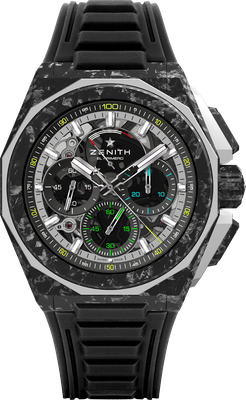 Mouvement : El Primero 9004 Automaitque Fréquence : 36,000 alt/h (5 Hz) Réserve de marche : 50 heures min.Fonctions : Chronographe affichant les 1/100e de seconde. Heures et minutes au centre. Petite seconde à 9 heures. Aiguille centrale de chronographe effectuant un tour par seconde, Compteur 30 minutes à 3 heures, Compteur 60 secondes à 6 heures.Finitions : platine noire sur le mouvement, masse oscillante spéciale noire avec finitions satinéesPrix 24 900 CHFMatériaux : Carbone & titane microbillé Étanchéité : 20 ATMCadran : Saphir teinté avec trois compteurs noirsIndex : Rhodiés, facettés et recouverts de Super-LumiNova® SLN C1Aiguilles : Rhodiés, facettés et recouverts de Super-LumiNova® SLN C1 Bracelet & Boucle : caoutchouc noir. Triple boucle déployante en titane avec revêtement noir DLC. Livré également avec un bracelet en caoutchouc rouge et un bracelet en Velcro® noir avec boucle carbone.